27 мая 2017 года-Всероссийская благотворительная акция "Белый цветок"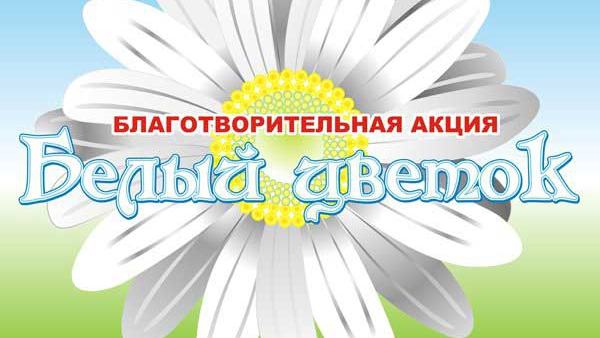 История
          Благотворительная акция «Белый цветок» - это возрождение и продолжение традиций благотворительности, существовавших в России до революции. Впервые «День Белого цветка» прошел в Санкт-Петербурге в 1911 году по инициативе императора Николая II и его супруги Александры Федоровны. Целью мероприятия был сбор средств на лечение больных туберкулезом. Волонтеры предлагали горожанам купить цветы - живые или искусственные - по цене, которую назначали сами покупатели.  До революции праздник «Белого цветка» пользовался большой популярностью, в нем принимали участие десятки тысяч людей. В наше время традиция постепенно возрождается - с 2000-х годов «День Белого цветка» проходил во многих городах России, в том числе и в Туле.Современность
          Благотворительная акция «Белый цветок» состоит из нескольких этапов. В мае во всех образовательных учреждениях проходят «Уроки доброты», на которых дети могут поговорить о милосердии и сострадании, узнать историю развития благотворительности в нашей стране и внести свой вклад в помощь тяжелобольным детям, создав своими руками белые цветы для проведения акции. В точках, расположенных во всех районах города,  волонтеры раздают жителям и гостям города бумажные цветы и принимают пожертвования. Акция преследует сразу несколько целей. Прежде всего, донести до людей мысль о том, что каждый человек, вне зависимости от возраста и материального положения, может помочь другому человеку, которому в этот момент больно, одиноко и тяжело, а также она дает возможность собрать средства для оказания всесторонней медико-социальной поддержки детям с тяжелыми и неизлечимыми заболеваниями. Привлечь внимание общества и государства к проблемам этих детей - важнейшая задача акции.  Здоровый ребенок может сделать бумажный цветок и тем самым подарить больному ребенку надежду. Белый цвет всегда считался символом чистоты, надежды и обновления. Мы призываем всех жителей нашего прекрасного города объединиться и подарить детям с тяжелыми заболеваниями надежду на новую жизнь. Примите белый цветок из рук волонтеров и пожертвуйте выбранную вами сумму на нужды больных. Покажите на своем примере, как легко и как важно делать добрые дела.День благотворительности «Белый цветок» объединяет людей в добрых делах, помогает сообща оказать помощь тяжелобольным и детям-инвалидам.